АДМИНИСТРАЦИЯГАЛИЧСКОГО МУНИЦИПАЛЬНОГО  РАЙОНАКОСТРОМСКОЙ ОБЛАСТИП О С Т А Н О В Л Е Н И Еот   « 1 »  ноября  2019 года  № 355г. ГаличОб утверждении Порядка предоставления денежной компенсации за питание детям с ограниченными возможностями здоровья и детям-инвалидам обучающимся в форме индивидуального обучения на дому в муниципальных общеобразовательных организаций Галичского муниципального района, а также обучающимся в форме семейного образования, проживающих в семьях, в которых среднедушевой доход семьи не превышает величины прожиточного минимума на душу населения, установленной                                    в Костромской области     В соответствии со статьей 41 и пунктом 7 статьи 79 Федерального закона от 29  декабря 2012 года  №273-ФЗ «Об образовании в Российской Федерации», решением Собрания депутатов муниципального района от 19 сентября 2019 года №238 «Об установлении стоимости на обеспечение питанием отдельных категорий учащихся муниципальных общеобразовательных организаций Галичского муниципального района»    ПОСТАНОВЛЯЮ:     1. Утвердить Порядок предоставления денежной компенсации за питание детям с ограниченными возможностями здоровья и детям-инвалидам обучающимся в форме индивидуального обучения на дому в муниципальных общеобразовательных организаций Галичского муниципального района, а также обучающимся в форме семейного образования, проживающих в семьях, в которых среднедушевой доход семьи не превышает величины прожиточного минимума на душу населения, установленной  в Костромской области (Приложение)     2. Контроль исполнения настоящего постановления возложить на заместителя главы администрации муниципального района по социально-гуманитарному развитию Поварову О.Ю.     3. Настоящее постановление вступает в силу со дня официального опубликования.   Глава муниципального района                                                                          А.Н.ПотехинПорядокпредоставления денежной компенсации за питание                                               детям с ограниченными возможностями здоровья и детям-инвалидам обучающимся в форме индивидуального обучения на дому                                        в муниципальных общеобразовательных организациях                              Галичского муниципального района, а также обучающимся                                      в форме семейного образования, проживающих в семьях, в которых среднедушевой доход семьи не превышает величины прожиточного минимума на душу населения, установленной                                                                    в Костромской областиI. Общие положенияНастоящее Порядок разработан в целях создания условий по предоставлению денежной компенсации за питание детям с ограниченными возможностями здоровья (далее – дети (ребенок) с ОВЗ) и детям-инвалидам, обучающимся в форме индивидуального обучения на дому в  общеобразовательных организациях Галичского муниципального района, а так же  обучающимся в форме семейного образования, проживающих в семьях, в которых среднедушевой доход семьи не превышает величины прожиточного минимума на душу населения, установленной  в Костромской области (далее - Порядок).                    Настоящий порядок устанавливает механизм предоставления денежной компенсации за питание, источники финансового обеспечения расходов, связанных с предоставлением бесплатного двухразового питания обучающимся, не получающим горячее питание на пищеблоке общеобразовательной организации.Право на получение компенсации за питание имеют:1.2.1.  обучающиеся в форме индивидуального обучения на дому – дети с ограниченными возможностями здоровья и дети-инвалиды;        1.2.2. обучающиеся в форме семейного образования, проживающие в семьях,  в которых среднедушевой доход семьи не превышает величины прожиточного минимума на душу населения, установленной в Костромской области.        1.3. Обучающиеся, определённые пунктом 1.2. настоящего Порядка, обеспечиваются денежной компенсацией за питание, эквивалентной установленной стоимости детодня, установленной муниципальным правовым актом.Порядок подачи документов и принятия решения о предоставлении бесплатного двухразового питания обучающимсяДля предоставления денежной компенсации за питание обучающимся, родитель (законный представитель) представляет в общеобразовательное учреждение:а) заявление о предоставлении денежной компенсации (приложение к настоящему Порядку) с указанием реквизитов банковского счета родителя (законного представителя) обучающегося, на который должны быть перечислены денежные средства;копия документа, удостоверяющего личность (паспорт) родителя (законного представителя);копия свидетельства о рождении (паспорта) ребенка;копия документа, подтверждающего полномочия законного представителя обучающегося.СНИЛС одного из родителей (законного представителя);СНИЛС ребенка.    Дополнительно обучающимся в форме семейного образования, проживающих в семьях, в которых среднедушевой доход семьи не превышает величины прожиточного минимума на душу населения, установленной в Костромской области            ж) справка из МФЦ, о том, что среднедушевой доход семьи не превышает величины прожиточного минимума на душу населения, установленной                                                                  в Костромской области;    Дополнительно детям с ограниченными возможностями здоровья и детям-инвалидам:копия заключения врачебной комиссии организации здравоохранения по месту жительства ребенка об обучении на дому;копия заключения территориальной  психолого-медико-педагогической комиссии; Дополнительно  детям-инвалидам:копию заключения медико-социального экспертного обследования.Основанием для отказа в приеме документов, необходимых для предоставления денежной компенсации за питание обучающемуся, является представление неполного пакета документов, указанных в пункте  2.1  настоящего Порядка.Решение о предоставлении денежной компенсации за питание обучающимся оформляется приказом общеобразовательного учреждения в течение трех рабочих дней со дня представления документов, указанных  в  пункте 2.1 настоящего Порядка. Приказ на предоставление денежной компенсации издается ежемесячно, с указанием списочного состава обучающихся, по которым принято решение о выплате денежного возмещения взамен горячего питания, и количества дней денежной компенсации. Денежная компенсация за питание предоставляется обучающимся с учебного дня, следующего за днем издания приказа общеобразовательного учреждения, до конца учебного года, но не более чем на срок действия документа, подтверждающего его отношение к одной из категорий, указанных в пункте 1.2 настоящего Порядка. Выплата денежной компенсации осуществляется посредством перечисления на лицевой счет родителей (законных представителей).Основаниями для отказа в предоставлении денежной компенсации за питание обучающимся являются:            а) выявление обстоятельств, влекущих прекращение права на обеспечение обучающегося бесплатным двухразовым питанием;            б) выбытие обучающегося из общеобразовательной организации;            в) прекращение срока действия документов, указанных в пункте 2.1. настоящего Порядка, при наличии в них сроков действия;            г) лишение родителей обучающегося родительских прав, прекращение полномочий законного представителя (при назначении выплаты денежной компенсации).            д) посещение обучающимся общеобразовательного учреждения и получение им питания на пищеблоке школы.III. Организация предоставления денежной компенсации                                                     за питание обучающимсяДля организации предоставления денежной компенсации за питание обучающимся общеобразовательная организация:а) обеспечивает информирование родителей  (законных  представителей) о порядке и условиях предоставления денежной компенсации за питание обучающимся;б) принимает документы, указанные в пункте 2.1 настоящего Порядка, формирует пакет документов и обеспечивает их хранение;в) проверяет право обучающегося на получение денежной компенсации  за питание;г) принимает решение о предоставлении (об отказе в предоставлении) обучающемуся денежной компенсации за питание;д) формирует списки обучающихся по категориям, в соответствии с пунктом 1.2 настоящего Порядка;е) обеспечивает составление и представление отчетности учредителю по предоставлению денежной компенсации за питание обучающимся;ж) обеспечивает обучающихся денежной компенсацией за питание, в соответствии с пунктом 2.3 настоящего Порядка;      3.1. Одновременное предоставление горячего питания и выплаты денежной компенсации взамен бесплатного питания одному и тому же обучающемуся за один и тот же период не допускается.Финансовое обеспечение расходов, связанных с предоставлением денежной компенсации за питание обучающимсяФинансовое обеспечение расходов, связанных с предоставлением денежной компенсации за питание обучающимся в муниципальных общеобразовательных организациях, осуществляется за счет бюджетных ассигнований, предусмотренных планом финансово-хозяйственной деятельности бюджетного учреждения, бюджетной  сметой  казенного учреждения на соответствующий финансовый год и плановый период.Объем средств муниципальной общеобразовательной организации определяется исходя из прогнозного количества обучающихся, относящихся к категории обучающихся, установленных пунктом 1.2. настоящего Порядка, и установленной стоимости питания.Директору__________________________________________________________________(полное наименование образовательной организации)от____________________________________                                                                                        (Ф.И.О. родителя (законного представителя                                                                                                                                                                                             проживающего по адресу:___________________________________________________тел.__________________________________ЗАЯВЛЕНИЕо предоставлении обучающемуся денежной компенсации за бесплатное двухразовое питание_________________________________________________________________________(Ф.И.О. родителя (законного представителя))прошу предоставлять денежную компенсацию за питание моего сына (моей дочери) ________________________________________________________________________________(Ф.И.О.)ученика (ученицы)_____ класса, получающего образование на дому.Сумму денежной компенсации из средств местного бюджета прошу ежемесячно перечислять ______________________________________________________________________________(наименование банка с указанием лицевого счета получателя денежной компенсации)Порядком о выплате денежной компенсации питания детям с ограниченными возможностями здоровья и детям-инвалидам обучающимся в форме индивидуального обучения на дому в муниципальных общеобразовательных организациях Галичского муниципального района, а также обучающимся в форме семейного образования проживающих в семьях, в которых среднедушевой доход семьи не превышает величины прожиточного минимума на душу населения, установленной  в Костромской области ознакомлен (ознакомлена).Перечень прилагаемых документов:копия документа, удостоверяющего личность (паспорт) родителя (законного представителя);копия свидетельства о рождении (паспорта) ребенка;копия заключения врачебной комиссии организации здравоохранения  по месту жительства ребенка об обучении на дому (для детей-инвалидов и детей с ОВЗ);копия заключения территориальной психолого-медико-педагогической комиссии (для детей-инвалидов и детей с ОВЗ);копию заключения медико-социального экспертного обследования (для детей-инвалидов);копия документа, подтверждающего полномочия законного представителя обучающегося.СНИЛС одного из родителей (законного представителя);СНИЛС ребенка.справка из МФЦ, о том, что среднедушевой доход семьи не превышает величины прожиточного минимума на душу населения, установленной                                                                  в Костромской области (обучающимся в форме семейного образования).случае изменения оснований для выплаты денежной компенсации за питание моего сына (моей дочери) за счет средств местного бюджета обязуюсь письменно информировать руководителя образовательной организации в течение 5 календарных дней.Обязуюсь возместить расходы,  понесенные общеобразовательной организацией, в случае нарушения моих обязанностей, установленных Порядком об организации питания детей с ограниченными возможностями здоровья, обучающихся в муниципальных общеобразовательных организациях Галичского муниципального района, получающих образование на дому.Дата                                                                                                         ПодписьСОГЛАСОВАНО    __________ О.Ю.Поварова                                   __________ А.В.Морковкина                                  __________ И.В.Столбунова                                  __________ О.В.ВеселоваГОТОВИЛА  ____________ Великанова Ю.А.,  инспектор отдела образования администрации муниципального районаАДРЕСА РАССЫЛКИ    2 – в дело        1 – в отдел образования        1 – Поваровой О.Ю.        1 – в управление финансов                                           1 – в централизованную бухгалтериюПриложениеУТВЕРЖДЁНпостановлением администрацииГаличского муниципального районаот « 1 » ноября 2019 г.  № 355Приложение к Порядку предоставления денежной компенсации за питание  детям                            с ограниченными возможностями здоровья и детям-инвалидам обучающимся в форме индивидуального обучения на дому                                        в муниципальных общеобразовательных организациях  Галичского муниципального района, а также обучающимся                                      в форме семейного образования, проживающих в семьях, в которых среднедушевой доход семьи не превышает величины прожиточного минимума на душу населения, установленной                                                                    в Костромской области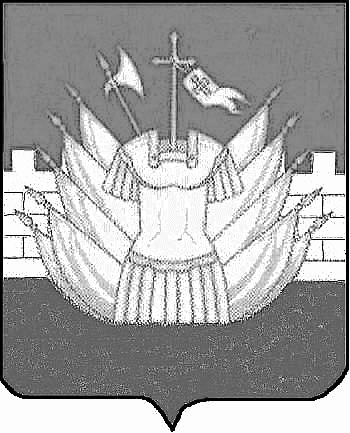 